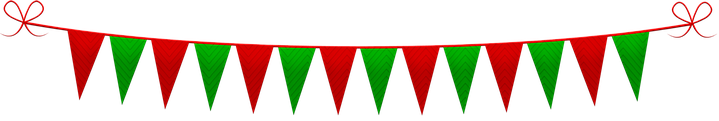 CHRISTMAS CELEBRATION 2021CHRISTMAS CELEBRATION 2021CHRISTMAS CELEBRATION 2021CHRISTMAS CELEBRATION 2021CHRISTMAS CELEBRATION 2021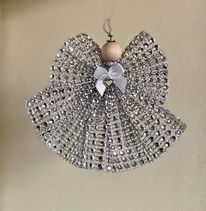 Tuesday 7th December 20212pm – 4pmTuesday 7th December 20212pm – 4pm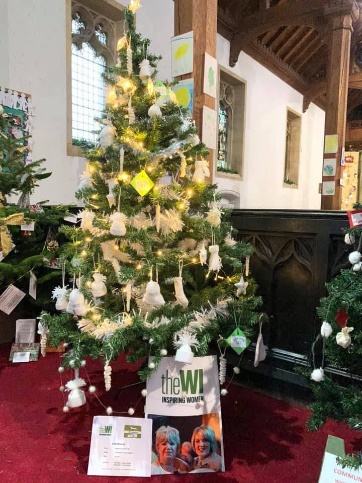 “A warm welcome
from our home to yours.”“A warm welcome
from our home to yours.”“A warm welcome
from our home to yours.”“A warm welcome
from our home to yours.”“A warm welcome
from our home to yours.”Via Zoom
£5 per DeviceVia Zoom
£5 per DeviceVia Zoom
£5 per DeviceVia Zoom
£5 per DeviceVia Zoom
£5 per DeviceCLOSING DATE: 30th November 2021CLOSING DATE: 30th November 2021CLOSING DATE: 30th November 2021CLOSING DATE: 30th November 2021CLOSING DATE: 30th November 2021ENQUIRIES TO:Lesley HoldwayLesley HoldwayTel: 01225 782092Tel: 01225 782092(no ticket sales)Email: chair@wiltshirewi.org.uk Email: chair@wiltshirewi.org.uk Cheques will be banked upon receipt. If a refund is due for any reason it will be sent accordingly.Cheques will be banked upon receipt. If a refund is due for any reason it will be sent accordingly.Cheques will be banked upon receipt. If a refund is due for any reason it will be sent accordingly.Cheques will be banked upon receipt. If a refund is due for any reason it will be sent accordingly.Cheques will be banked upon receipt. If a refund is due for any reason it will be sent accordingly.